ΠΟΙΗΜΑ	Σαν σήμερα, ποίημαΣήμερα η πατρίδα μαςέχει γιορτή και πάλι,γιορτάζει υπερήφανη μια νίκη της μεγάλη.Σαν σήμερα οι Έλληνεςαπάντησαν το “’ΟΧΙ”και ύψωσαν ατρόμητοιγυμνή την ξιφολόγχη.Σαν σήμερα οι Έλληνες τους Ιταλούς νικήσανκαι την ελευθερία τους με αίμα εκερδίσαν.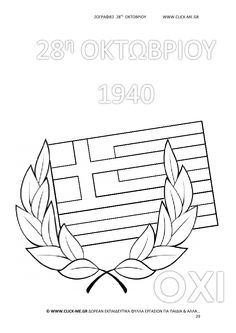 